District:			School:				Month:				Employee Initial: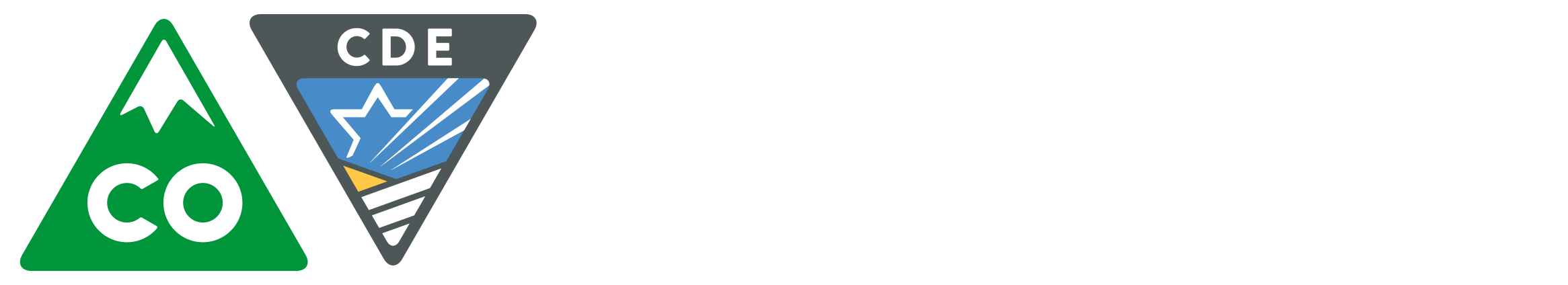 DateTimeCooler 1Cooler 2Freezer 1Freezer 2Milk CoolerDry StorageDish MachineSanitizing SolutionThermometer CalibrationDateTimeCooler 1Cooler 2Freezer 1Freezer 2Milk CoolerDry StorageDish MachineSanitizing SolutionThermometer CalibrationDateTimeCooler 1Cooler 2Freezer 1Freezer 2Milk CoolerDry StorageDish MachineSanitizing SolutionThermometer CalibrationDateTimeCooler 1Cooler 2Freezer 1Freezer 2Milk CoolerDry StorageDish MachineSanitizing SolutionThermometer Calibration